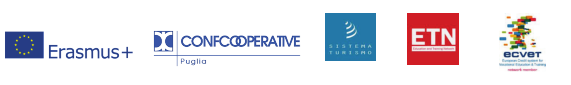 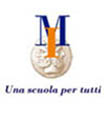 Istituto Magistrale Statale “Maria Immacolata”Piazza Europa, 37 - 71013 SAN GIOVANNI ROTONDO (FG)TEL.0882/456019 - FAX 0882/451689E-mail: fgpm05000q@istruzione.it - fgpm05000q @pec.istruzione.itSitoInternet: www.magistrale-immacolata.itRICHIESTA PARTECIPAZIOE ALUNNIANNO SCOLASTICO 2017/2018...l... sottoscritto/a ............................................................................................................................................nato/a il |__|__|__|__|__|__|__|__| a ................................................................................................ (…..........) Stato..........................………. residente in Via/Piazza ………………………………….................... n° ........ Comune .....................................................C.A.P...................Prov. ........... Tel. Abitazione ......../…………... Telefono cellulare……......../…………….……..e-mail..……………………………………………………Codice Fiscale |___|___|___|___|___|___|___|___|___|___|___|___|___|___|___|___|CHIEDEdi essere ammesso/a a partecipare al progetto:Indicare il corso/classe frequentato, a.s. 2017/2018:classe sezione indirizzo|______| |________|:|______|DICHIARAZIONEL’alunno/a……………………………………………….dichiaradi aver riportato nello scrutinio 1° quadrimestre a.s. 2017-2018:Media dei voti   ……../10   [con due cifre decimali]Voto nella disciplina “Lingua e letteratura inglese” ……../10;Voto della condotta……../10.Ove fosse necessario dichiarazione  ISEE....l... sottoscritt...................................................,genitore dell’alunno………………………………. dichiara di aver preso visione del bando di selezione e di essere a conoscenza che l'accettazione della presente domanda è subordinata all'effettuazione dell’intervento formativo e che in caso di sovrannumero delle domande rispetto al numero di partecipanti previsti, la stessa è oggetto di selezione. Autorizzo al trattamento dei dati personali ex L. 675/96 e del D.Lgs 196/03. San Giovanni Rotondo, lì ……………………………                                                                                                Firma dello studente ………………………………………………………Firma del genitore o di chi ne esercita la tutela.                                                                                                                           ………………………………………………………..Soggetto promotoreTitoloDestinatariLuogo e periodoDurataCONFCOOPERATIVE Puglia.“Demetra” Servizi Innovativi per la prima infanzia, Erasmus+ VET Learner and staff mobility15 studenti future  quarte e  quinte classi  Licei delle Scienze Umane e Scienze Umane opzione Economico SocialeUna tra queste destinazioniPORTSMOUTH (Inghilterra);MALAGA (Spagna)BERLINO (Germania)SOFIA (Bulgaria)CORK (Irlanda).30 giorni